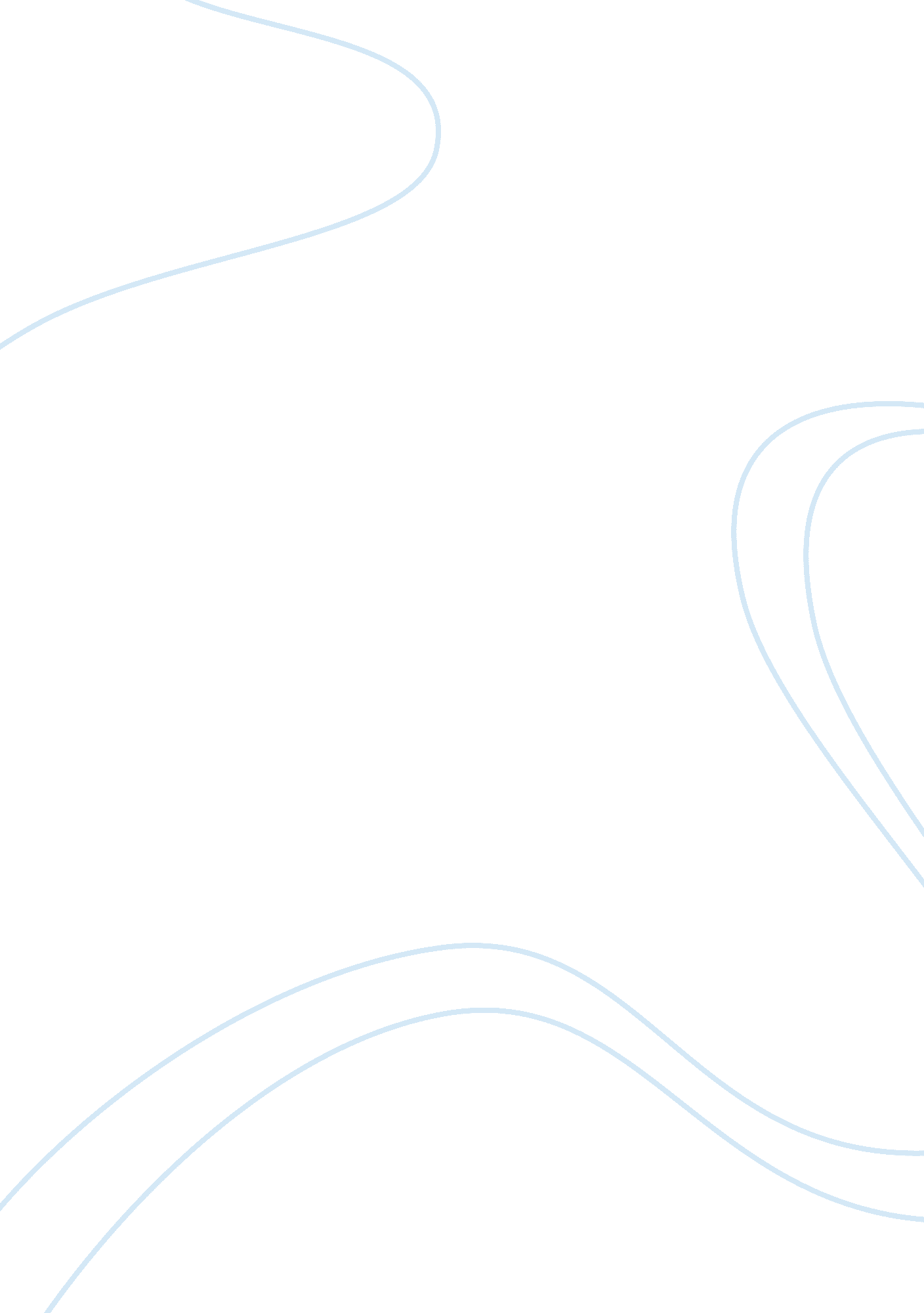 Seeking creative talents for visual designArt & Culture, Artists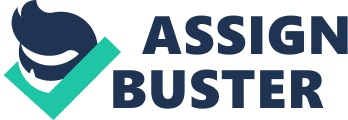 ﻿Seeking creative talents for visual design 
The field of arts has always been interesting and intriguing to me, especially in the area of fashion design. My previous professional background included stints as a model back in my country and the sophistication, high level of intensity, glamour and limelight have spurred increased desire to pursue formal and higher education in this career. I also had the opportunity to delve into hotel management where I attended various meetings and events in Las Vegas, where the focus and thrusts of activities was into the development of skills in visual communication. Aside from genuine enthusiasm to decorate one’s home, I also love to travel and to immerse myself in varied forms and styles of art in diverse genres. Upon remuneration, I am realized the determination to pursue a career in fashion, interior design and visual communication which brought me to the Fashion Institute of Design and Merchandising (FIDM). 
A quick glimpse of what FIDM offers immediately enticed my appeal. I chose FIDM for various reasons such as the commitment for the development of creative, innovative and leadership skills in the fields of Fashion, Visual Arts, Interior Design, and Entertainment. The varied options and alternatives of creative majors to choose from give me ample leeway to determine the career paths and the degree programs to pursue. Further, the expanse of industry contacts that FIDM is affiliated with would assist in defining employment opportunities that would help in the achievement of personal and professional goals. 
Actually, I plan to major in visual communications due to the diversity in career paths and more varied opportunities open for graduates. As indicated, there are eight possible career options from majoring in visual communications, to wit: fashion public relations specialist, fashion stylist, promotions and events coordinator, retail visual and merchandise coordinator, set decorator, store visual manager, visual design director and visual stylist. I envision continuing to path that I have already started as being an active contributor of creative and innovative skills in events planning and visual design. 
My goal after graduation from FIDM is to apply in a global organization seeking creative talents for visual design in the fields of advertisements, entertainment or graphic design. I would like to be able to travel and apply the theoretical frameworks learned from FIDM to various work settings and cultures and seek other methods for developing creative designs using contemporary genres or those that have not yet been used before. 
Further, I also intend to pursue even higher education, to possibly delve into a Bachelor of Science in Business Management Degree Program, still at FIDM. As indicated, this program provides comprehensive study modules “ for FIDM Associate of Arts graduates who desire to enhance their education in the areas of Global Management and Entrepreneurship” (FIDM: 20 Creative Majors, 1). By trekking this career path, I foresee myself as doing what I love to do best: travelling and doing fashion design on a more global scale. Only through the professional expertise and FIDM’s multidimensional approach would I be able to reach my goals and dreams to succeed in the fashion and design industry. 
Works Cited 
Fashion Institute of Design and Merchandising (FIDM). 20 Creative Majors. 2011. 13 September 
2011 . 